Комитет по стандартам ВОИС (КСВ)Четвертая сессияЖенева, 12 – 16 мая 2014 г.ИНФОРМАЦИЯ О ПЕРЕХОДЕ ОПУБЛИКОВАННЫХ МЕЖДУНАРОДНЫХ ЗАЯВОК PCT НА НАЦИОНАЛЬНУЮ (РЕГИОНАЛЬНУЮ) ФАЗУдокумент подготовлен СекретариатомСогласно задаче №23, Комитет по стандартам ВОИС (КСВ) осуществляет контроль за «включением в базы данных информации о переходе и, когда это применимо, о непереходе опубликованных международных заявок РСТ на национальную (региональную) фазу».  Международное бюро должно раз в два года представлять КСВ на его сессиях отчет о ходе выполнения данной задачи.  (См. документ CWS/3/12 и пункт 73 CWS/3/14).  КСВ на своей второй сессии в апреле-мае 2012 г. рассмотрел отчеты о ходе выполнения вышеупомянутой задачи, подготовленные Европейским патентным ведомством (ЕПВ) и Международным бюро.  (См. документ CWS/2/9 и пункты 45-47 документа CWS/2/14).  В качестве последующей меры Секретариат предложил Международному бюро и ЕПВ подготовить соответствующие отчеты о ходе выполнения задачи №23 в период после проведения второй сессии КСВ.  Отчет ЕПВ о ходе выполнения содержится в приложении I к настоящему документу, включая дополнение к нему, а отчет Международного бюро — в приложении II.  КСВ предлагается принять к сведению содержание отчетов ЕПВ и Международного бюро о ходе выполнения задачи №23, которые содержатся в приложениях I и II к настоящему документу, соответственно.  [Приложения следуют]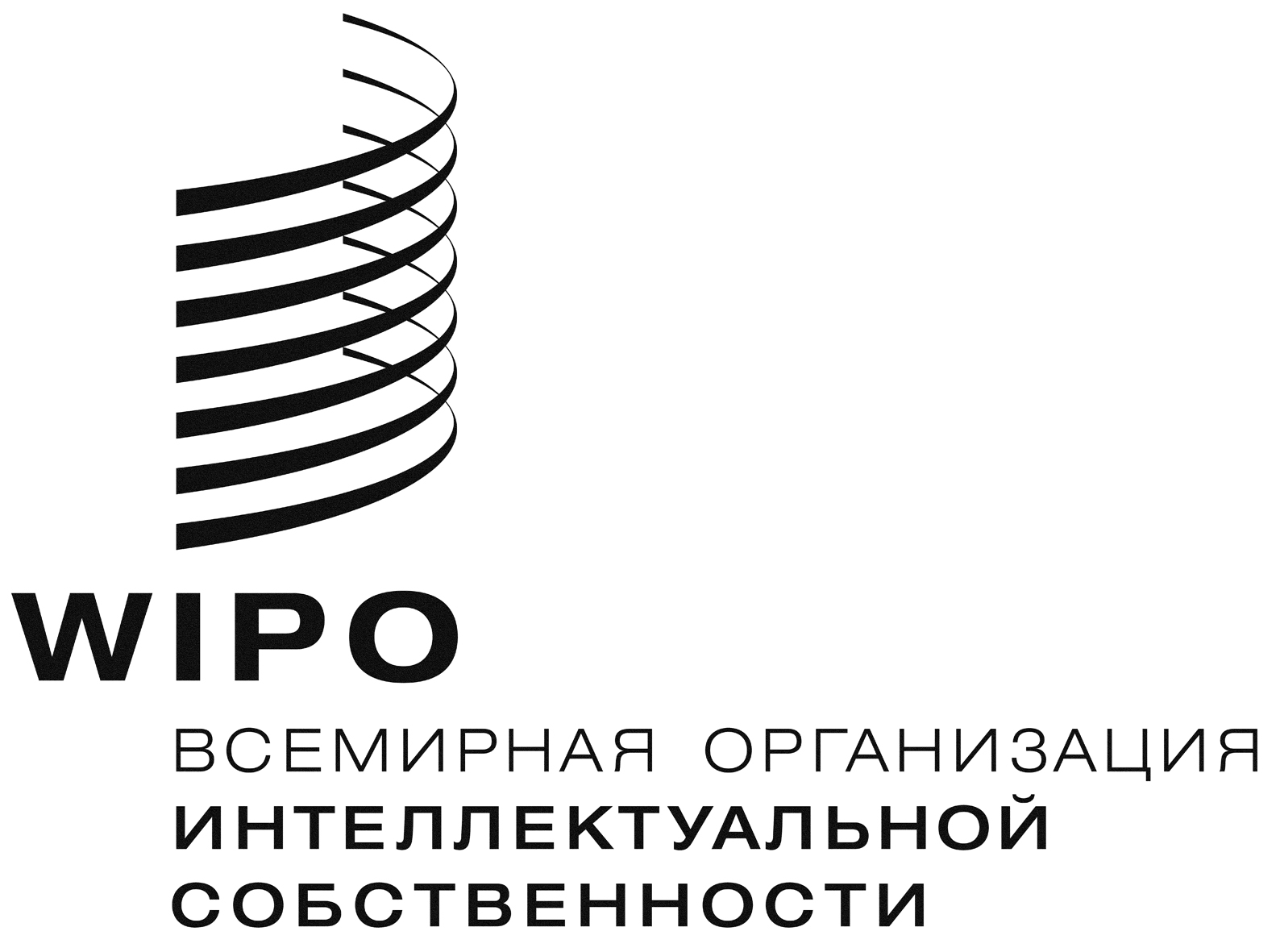 RCWS/4/12    CWS/4/12    CWS/4/12    оригинал:  английскийоригинал:  английскийоригинал:  английскийДата:  3 апреля 2014 г.Дата:  3 апреля 2014 г.Дата:  3 апреля 2014 г.